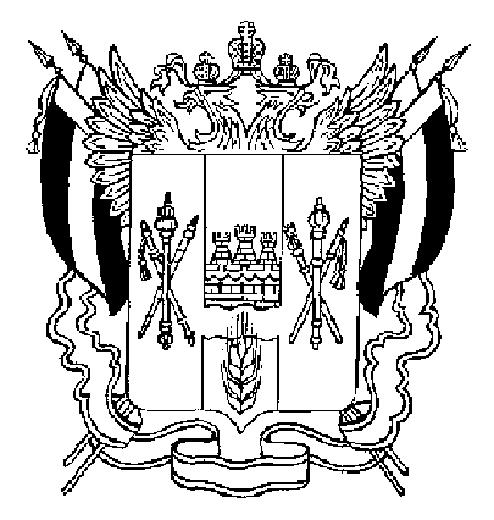 ПРАВИТЕЛЬСТВО РОСТОВСКОЙ ОБЛАСТИПОСТАНОВЛЕНИЕ от 01.09.2016 № 621г. Ростов-на-ДонуО Координационном совете по организации доступа социально ориентированных некоммерческих организаций, осуществляющих деятельность в социальной сфере, к бюджетным средствам, выделяемым на предоставление социальных услуг населению, использованию различных форм поддержки деятельности социально ориентированных некоммерческих организацийВ целях обеспечения согласованной деятельности органов исполнительной власти Ростовской области с органами местного самоуправления, социально ориентированными некоммерческими организациями и другими заинтересованными организациями по реализации мероприятий по обеспечению поэтапного доступа социально ориентированных некоммерческих организаций, осуществляющих деятельность в социальной сфере, к бюджетным средствам, выделяемым на предоставление социальных услуг населению, Правительство Ростовской области постановляет:1. Создать Координационный совет по организации доступа социально ориентированных некоммерческих организаций, осуществляющих деятельность в социальной сфере, к бюджетным средствам, выделяемым на предоставление социальных услуг населению, использованию различных форм поддержки деятельности социально ориентированных некоммерческих организаций.2. Утвердить:2.1. Положение о Координационном совете по организации доступа социально ориентированных некоммерческих организаций, осуществляющих деятельность в социальной сфере, к бюджетным средствам, выделяемым на предоставление социальных услуг населению, использованию различных форм поддержки деятельности социально ориентированных некоммерческих организаций согласно приложению № 1 к настоящему постановлению.2.2. Состав Координационного совета по организации доступа социально ориентированных некоммерческих организаций, осуществляющих деятельность в социальной сфере, к бюджетным средствам, выделяемым на предоставление социальных услуг населению, использованию различных форм поддержки деятельности социально ориентированных некоммерческих организаций согласно приложению № 2 к настоящему постановлению.3. Настоящее постановление вступает в силу со дня его официального опубликования.4. Контроль за выполнением настоящего постановления возложить на заместителя Губернатора Ростовской области Рудого В.В.ГубернаторРостовской области		    В.Ю. ГолубевПостановление вноситуправление социально-политическихкоммуникаций ПравительстваРостовской областиПриложение № 1к постановлению ПравительстваРостовской области
от 01.09.2016 № 621ПОЛОЖЕНИЕ
о Координационном совете по организации доступа социально ориентированных некоммерческих организаций, осуществляющих деятельность в социальной сфере, к бюджетным средствам, выделяемым на предоставление социальных услуг населению, использованию различных форм поддержки деятельности социально ориентированных некоммерческих организаций1. Общие положения1.1. Координационный совет по организации доступа социально ориентированных некоммерческих организаций, осуществляющих деятельность в социальной сфере, к бюджетным средствам, выделяемым на предоставление социальных услуг населению, использованию различных форм поддержки деятельности социально ориентированных некоммерческих организаций (далее – Совет) является постоянно действующим совещательным органом при Правительстве Ростовской области, обеспечивающим согласованную деятельность органов исполнительной власти Ростовской области с органами местного самоуправления, социально ориентированными некоммерческими организациями и другими заинтересованными организациями по реализации мероприятий по обеспечению поэтапного доступа социально ориентированных некоммерческих организаций, осуществляющих деятельность в социальной сфере (далее – СОНКО), к бюджетным средствам, выделяемым на предоставление социальных услуг населению, путем расширения практики использования существующих механизмов бюджетного финансирования социальных услуг.1.2. В своей деятельности Совет руководствуется Конституцией Российской Федерации, федеральными законами, указами и распоряжениями Президента Российской Федерации, постановлениями и распоряжениями Правительства Российской Федерации, областными законами, указами и распоряжениями Губернатора Ростовской области, постановлениями и распоряжениями Правительства Ростовской области, а также настоящим Положением.2. Задачи и функции Совета2.1. Задачами Совета являются:2.1.1. Обеспечение взаимодействия органов исполнительной власти Ростовской области с органами местного самоуправления, СОНКО и другими заинтересованными организациями при реализации мероприятий по обеспечению поэтапного доступа СОНКО к бюджетным средствам, выделяемым на предоставление социальных услуг населению в Ростовской области.2.1.2. Обеспечение взаимодействия органов исполнительной власти Ростовской области с органами местного самоуправления, СОНКО и другими заинтересованными организациями при формировании рейтинга муниципальных образований Ростовской области по реализации мер по обеспечению поэтапного доступа СОНКО к бюджетным средствам, выделяемым на предоставление социальных услуг населению в Ростовской области.2.1.3. Осуществление контроля реализации Комплексного плана мероприятий Ростовской области по обеспечению поэтапного доступа СОНКО к бюджетным средствам, выделяемым на предоставление социальных услуг населению, использованию различных форм поддержки деятельности социально ориентированных некоммерческих организаций.2.2. Для реализации возложенных задач Совет осуществляет следующие функции:2.2.1. Обсуждение вопросов обеспечения поэтапного доступа СОНКО к бюджетным средствам, выделяемым на предоставление социальных услуг населению в Ростовской области, и выработка рекомендаций по их решению. Участие в разработке рекомендаций по расширению и совершенствованию поддержки СОНКО, оказывающих социальные услуги населению.2.2.2. Обсуждение проектов правовых актов Ростовской области, регулирующих предоставление СОНКО услуг населению в социальной сфере. Формирование предложений по включению в государственные программы Ростовской области и планы по их реализации мероприятий и целевых показателей по обеспечению поэтапного доступа СОНКО к бюджетным средствам, выделяемым на предоставление услуг населению в социальной сфере. Анализ принятых правовых актов и правоприменительной практики на предмет эффективности существующих мер, направленных на развитие СОНКО, а также устранения барьеров для участия СОНКО в предоставлении социальных услуг.2.2.3. Подготовка предложений по формированию программ повышения квалификации и профессиональной переподготовки государственных и муниципальных служащих, работников государственных и муниципальных организаций, оказывающих населению услуги в социальной сфере, в части расширения взаимодействия с СОНКО и передачи данным СОНКО части услуг в социальной сфере, которые оказываются за счет бюджетных средств.2.2.4. Анализ результатов мониторинга:реализации мер по обеспечению поэтапного доступа СОНКО к бюджетным средствам, выделяемым на предоставление социальных услуг населению в Ростовской области;предоставления услуг в сфере социальной защиты и социального обслуживания и подготовка предложений, направленных на совершение сферы;предоставления поддержки СОНКО в рамках реализации муниципальных программ;предоставления поддержки некоммерческим организациям, оказывающим образовательные, консультационные, информационные услуги и методическую поддержку СОНКО, в части обеспечения доступа СОНКО к предоставлению услуг в социальной сфере и внедрению конкурентных способов оказания услуг в социальной сфере.2.2.5. Подготовка рекомендаций по проведению информационных кампаний по поддержке деятельности СОНКО в оказании социальных услуг, благотворительной деятельности и добровольчества.2.2.6. Изучение и анализ опыта работы и лучших практик предоставления СОНКО услуг населению в социальной сфере, подготовка рекомендаций по их применению.3. Права Совета3.1. Запрашивать у органов исполнительной власти Ростовской области, органов местного самоуправления, иных органов и организаций документы, материалы, статистические и иные сведения по вопросам, входящим в компетенцию Совета.3.2. Приглашать на заседания Совета представителей органов исполнительной власти Ростовской области, органов местного самоуправления муниципальных образований Ростовской области, иных органов и организаций, расположенных на территории Ростовской области, по вопросам, входящим в компетенцию Совета.3.3. Создавать временные рабочие группы по вопросам, входящим в компетенцию Совета, определять порядок их работы.Перечень временных рабочих групп, их состав и руководители утверждаются Советом.4. Состав Совета4.1. В состав Совета входят: председатель Совета, заместитель председателя Совета, секретарь и иные члены Совета.4.2. Председателем Совета является заместитель Губернатора Ростовской области, курирующий вопросы региональной, муниципальной и информационной политики, социально-политических коммуникаций, административной реформы, информационных технологий и связи.4.3. Заместителем председателя Совета является заместитель Губернатора Ростовской области, курирующий вопросы социального развития, охраны здоровья населения, труда и занятости, переселения соотечественников, проживающих за рубежом.4.4. Члены Совета принимают участие в заседаниях Совета с правом решающего голоса, имеют право возглавлять и участвовать в образуемых Советом временных рабочих группах.4.5. Состав Совета утверждается Правительством Ростовской области.5. Порядок работы Совета5.1. Работой Совета руководит председатель Совета, а в его отсутствие – заместитель председателя Совета.5.2. Основной формой работы Совета являются его заседания. Заседания Совета созываются председателем Совета, а в его отсутствие – заместителем председателя Совета.5.3. Совет проводит заседания по мере необходимости, но не реже одного раза в шесть месяцев.5.4. Председатель Совета:принимает решение о проведении заседания Совета, определяет повестку дня;обеспечивает и контролирует исполнение принятых Советом решений;дает поручения секретарю Совета.5.5. Работа Совета осуществляется в соответствии с планами, утверждаемыми на его заседаниях.5.6. Заседание Совета считается правомочным, если на нем присутствует более половины от общего количества его членов.5.7. Ответственность за подготовку материалов по вопросам повестки дня к заседанию Совета возлагается на членов Совета в рамках их компетенции. Материалы представляются секретарю Совета не позднее чем за три дня до дня заседания Совета.5.8 Решения Совета принимаются простым большинством голосов и оформляются протоколом заседания Совета. В случае равенства голосов решающим является голос председательствующего на заседании Совета. Решения Совета носят рекомендательный характер.5.9. Протокол заседания Совета подписывается председательствующим на заседании Совета и секретарем Совета.5.10. Копии протоколов заседания Совета и иная информация о деятельности Совета доводятся до сведения членов Совета, заинтересованных должностных лиц и организаций путем рассылки материалов в течение пяти дней со дня подписания протокола заседания Совета.5.11. Информационное обеспечение деятельности Совета осуществляет секретарь Совета.5.12. Организационно-техническое обеспечение деятельности Совета осуществляет управление социально-политических коммуникаций Правительства Ростовской области.Начальник управлениядокументационного обеспеченияПравительства Ростовской области                                                Т.А. РодионченкоПриложение № 2к постановлениюПравительстваРостовской области
от 01.09.2016 № 621СОСТАВ
Координационного совета по организации доступа социально ориентированных некоммерческих организаций, осуществляющих деятельность в социальной сфере, к бюджетным средствам, выделяемым на предоставление социальных услуг населению, использованию различных форм поддержки деятельности социально ориентированных некоммерческих организацийНачальник управлениядокументационного обеспеченияПравительства Ростовской области                                                Т.А. РодионченкоРудойВасилий Владимирович–заместитель Губернатора Ростовской области, председатель Координационного советаБондаревСергей Борисович–заместитель Губернатора Ростовской области, заместитель председателя Координационного советаЛеньковДмитрий Александрович–заместитель начальника управления социально-политических коммуникаций Правительства Ростовской области – начальник отдела по работе с некоммерческими организациями и взаимодействию с экспертным сообществом, секретарь Координационного советаАношинаЛариса Анатольевна–заместитель министра финансов Ростовской областиАракелянСамвел Рубенович–министр по физической культуре и спорту Ростовской областиБалинаЛариса Валентиновна–министр общего и профессионального образования Ростовской областиБыковскаяТатьяна Юрьевна–министр здравоохранения Ростовской областиЕлисееваЕлена Владимировна–министр труда и социального развития Ростовской областиКожуховаЕлена Николаевна–заместитель главы администрации города – директор департамента социальной защиты населения города Ростова-на-Дону (по согласованию)ЛеоноваМелина Пантелеевна–председатель Ростовской общественной организации местной национально-культурной Греческой Автономии (по согласованию)ЛуганцевЕвгений Петрович–председатель Ассоциации «Совет муниципальных образований Ростовской области» (по согласованию)МакушкинСергей Дмитриевич–председатель Автономной некоммерческой организации по продвижению социальных проектов и программ «Ресурсный центр социального развития» (по согласованию)МихалевСергей Александрович–заместитель Председателя Законодательного Собрания Ростовской области (по согласованию)ОлексиенкоВасилий Васильевич–начальник управления социально-политических коммуникаций Правительства Ростовской областиПалатнаяОльга Леонидовна–начальник отдела по вопросам охраны здоровья населения, социального развития, труда и занятости Правительства Ростовской областиПапушенкоМаксим Валерьевич–министр экономического развития Ростовской областиРавскаяРегина Давидовна–исполнительный директор Некоммерческой организации Благотворительный фонд социальной поддержки «Семейный центр» (по согласованию)РезвановАлександр Анатольевич–министр культуры Ростовской областиУвароваЕлена Паркевна–руководитель Автономной некоммерческой организации духовного просвещения «Слово мудрости» (по согласованию)ШафировЛеонид Александрович–член Общественной палаты Ростовской области (по согласованию)